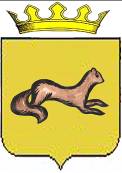 КОНТРОЛЬНО-СЧЕТНЫЙ ОРГАН ОБОЯНСКОГО РАЙОНАКУРСКОЙ ОБЛАСТИ306230, Курская обл., г. Обоянь, ул. Шмидта д.6, kso4616@rambler.ruЗАКЛЮЧЕНИЕ №5по итогам анализа показателей финансово-хозяйственной деятельности МУТПП «Общепит»город Обоянь                                                                          «28» марта 2014 г.Основание для проведения мероприятия: Приказ Председателя Контрольно-счетного органа Обоянского района Курской области №4 от 21.03.2014 года «О проведении анализа показателей финансово-хозяйственной деятельности МУТПП «Общепит», письмо Администрации города Обоянь №353 от 20.03.2014 г.Предмет экспертно-аналитического мероприятия: бухгалтерская отчетность МУТПП «Общепит», в соответствии с приказом Минфина РФ от 22.07.2003 г. №67н.Объект экспертно-аналитического мероприятия: МУТПП «Общепит»Цель мероприятия: Анализ показателей прибыльности и товарооборота предприятия за 2010-2012 гг.Срок проведения: с 21.03.2014 года по 28.03.2014 года. Исполнитель экспертно-аналитического мероприятия: Председатель Контрольно-счетного органа Обоянского района Курской области – Шеверев Сергей Николаевич.В ходе проведения анализа показателей финансово-хозяйственной деятельности выявлено:МУТПП «Общепит» за анализируемый период являлось прибыльным предприятием. Показатели, характеризующие прибыльность предприятия указаны в таблице 1 и определены на основании представленной отчетности (форма по ОКУД 0710002).Таблица 1. – Показатели прибыльности МУТПП «Общепит» за 2010-2012 гг. (тыс. руб.)Валовая прибыль за анализируемый период составила:За 2010 год 3445,6 тыс. руб.За 2011 год 4877 тыс. руб.За 2012 год 4602 тыс. руб.Чистая прибыль была получена МУТПП «Общепит» в 2011 и 2012 гг. и составила:За 2011 год 7 тыс. руб.За 2012 год 4 тыс. руб.Величина товарооборота определяется как объем выручки от реализации продукции (работ, услуг) предприятия. Выручка предприятия определялась на основании данных главной книги.Показатели товарооборота МУТПП «Общепит» за 2-й квартал 2011 года приведены в Таблице 2.Таблица 2. – Показатели товарооборота МУТПП «Общепит» за 2-й квартал 2011 г. (тыс. руб.)Таким образом, выручка МУТПП «Общепит» за 2-й квартал 2011 года увеличилась на 7,4% или на 77,8 тыс. руб.Показатели товарооборота МУТПП «Общепит» за 2-й квартал 2012 года приведены в Таблице 3.Таблица 3. – Показатели товарооборота МУТПП «Общепит» за 2-й квартал 2012 г. (тыс. руб.)Выручка МУТПП «Общепит» за 2-й квартал 2012 года увеличилась на 4,8% или на 50,1 тыс. руб.Показатели товарооборота МУТПП «Общепит» за 4-й квартал 2012 года приведены в Таблице 4.Таблица 4. – Показатели товарооборота МУТПП «Общепит» за 4-й квартал 2012 г. (тыс. руб.)Выручка МУТПП «Общепит» за 4-й квартал 2012 года уменьшилась на 16,3% или на 109,0 тыс. руб.Кредиторская задолженность по заработной плате составила, на основании данных главной книги:Председатель Контрольно-счетного органа Обоянского Курской области                                               С.Н. ШеверевНаименование показателя2010 год2011 год2012 годВаловая прибыль3445,648774602Чистая прибыль-74Наименование показателяАпрельМайИюньИюнь по отношению к Апрелю в %Выручка МУТПП «Общепит»1058,3980,21136,1107,4Наименование показателяАпрельМайИюньИюнь по отношению к Апрелю в %Выручка МУТПП «Общепит»1050,31036,61100,4104,8Наименование показателяОктябрьНоябрьДекабрьДекабрь по отношению к Октябрю в %Выручка МУТПП «Общепит»659,3667,9550,383,7ДатаСумма, тыс. руб.По состоянию на 31.12.2010 г.267,9По состоянию на 30.06.2011264,8По состоянию на 31.12.201184,2По состоянию на 30.06.2012110,1По состоянию на 31.12.2012156,2